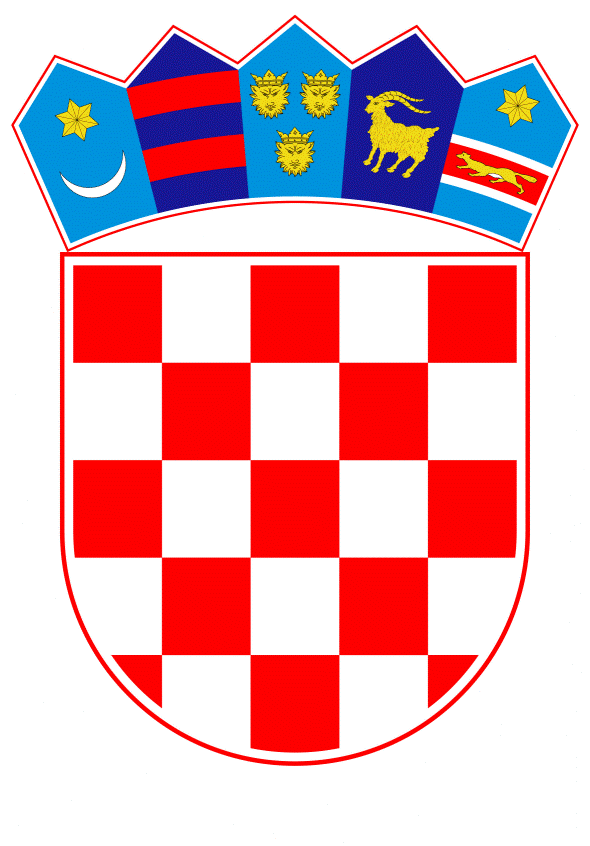 VLADA REPUBLIKE HRVATSKEZagreb, 19. listopada 2022.______________________________________________________________________________________________________________________________________________________________________________________________________________________________Banski dvori | Trg Sv. Marka 2  | 10000 Zagreb | tel. 01 4569 222 | vlada.gov.hrPRIJEDLOGNa temelju članka 31. stavka 2. Zakona o Vladi Republike Hrvatske (Narodne novine, br. 150/11, 119/14, 93/16, 116/18 i 80/22), a u vezi s člankom 27.  stavkom 1. Zakona o proračunu (Narodne novine, br. 144/2021), Vlada Republike Hrvatske je na sjednici održanoj _____________ donijelaODLUKUo donošenju Nacrta proračunskog plana Republike Hrvatske za 2023. godinuI.Donosi se Nacrt proračunskog plana Republike Hrvatske za 2023.godinu, u tekstu koji je Vladi Republike Hrvatske dostavilo Ministarstvo financija aktom, KLASA: 400-06/22-04/1 URBROJ: 513-09-01-22-1 od 12. listopada 2022.II.Zadužuje se Ministarstvo financija da o donošenju Nacrta proračunskog plana Republike Hrvatske za 2023. godinu iz točke I. ove Odluke, na odgovarajući način, izvijesti sva nadležna ministarstva i druga nadležna tijela državne uprave.III.Zadužuje se Ministarstvo financija da Nacrt proračunskog plana Republike Hrvatske za 2023. godinu iz točke I. ove Odluke, na odgovarajući način dostavi službama Europske komisije.IV.Ova Odluka stupa na snagu danom donošenja.Klasa:Urbroj:Zagreb, ____________          PREDSJEDNIK    mr. sc. Andrej PlenkovićOBRAZLOŽENJEEuropski semestar je instrument fiskalnog nadzora i koordinacije ekonomskih politika država članica s ekonomskom politikom Europske unije, usmjerenom ka postizanju održivog rasta i poticanja zaposlenosti. S istim ciljem države članice u okviru Europskog semestra usklađuju svoje proračunske i ekonomske politike s ciljevima i pravilima dogovorenima na razini Europske unije te definiraju i provode niz reformi koje potiču rast. Europski semestar odvija se u godišnjim ciklusima, a sudjelovanje u Europskom semestru obveza je svake države članice Europske unije. U okviru Europskog semestra države članice kojima je euro službena valuta podnose Europskoj komisiji nacrte proračunskih planova. Komisija procjenjuje planove kako bi osigurala da je ekonomska politika među zemljama koje koriste euro koordinirana i da sve poštuju pravila gospodarskog upravljanja Europske unije.Uredbom Vijeća (EZ) br. 974/98 od 3. svibnja 1998. o uvođenju eura (SL L 139, 11.5.1998., str.1) predviđa se zamjena eurom valuta država članica koje su ispunile potrebne uvjete za usvajanje eura u trenutku ulaska Zajednice u treću fazu ekonomske i monetarne unije. Vijeće Europske unije donijelo je Odluku 2022/1211 od 12. srpnja 2022. o usvajanju eura u Republici Hrvatskoj 1. siječnja 2023. (SL L 187, 14.7.2022., str. 31) gdje je utvrđeno da Republika Hrvatska ispunjava potrebne uvjete za usvajanje eura te da odstupanje iz članka 5. Akta o pristupanju iz 2012. prestaje s učinkom od 1. siječnja 2023.  Članak 172. Zakona o proračunu (NN, broj 144/21) određuje da članak 27. vezano uz Nacrt proračunskog plana Republike Hrvatske stupa na snagu danom donošenja gore spomenute Odluke Vijeća Europske unije 2022/1211 od 12. srpnja 2022. Nadalje, s obzirom da zemlje članice europodručja do 15. listopada 2022. izrađuju i dostavljaju Europskoj komisiji i Euroskupini Nacrt proračunskog plana za 2023. godinu, a koja je ujedno i prva godina članstva Republike Hrvatske u europodručju te da od 1. siječnja 2023., temeljem spomenute Odluke Vijeća EU 2022/2011, odstupanje Republike Hrvatske prestaje s učinkom, Ministarstvo financija je u dogovoru s Europskom komisijom te na njihov snažan poticaj pristupilo izradi Nacrta proračunskog plana Republike Hrvatske za 2023. godinu.Donošenjem Odluke i pripadajućeg Nacrta proračunskog plana ostvaruje se dio obveza koje proizlaze iz sudjelovanja Republike Hrvatske u ciklusu Europskog semestra sukladno članku 121. Ugovora o funkcioniranju Europske unije (Službeni list Europske unije C 83/1, 30.3.2010.) te Uredbi (EU) br. 473/2013 Europskog parlamenta i Vijeća od 21.svibnja 2013. o zajedničkim odredbama za praćenje i procjenu nacrta proračunskih planova i osiguranju smanjenja prekomjernog deficita država članica u europodručju.  Predlagatelj:Ministarstvo financija Predmet:Prijedlog odluke o donošenju Nacrta proračunskog plana Republike Hrvatske za 2023. godinu 